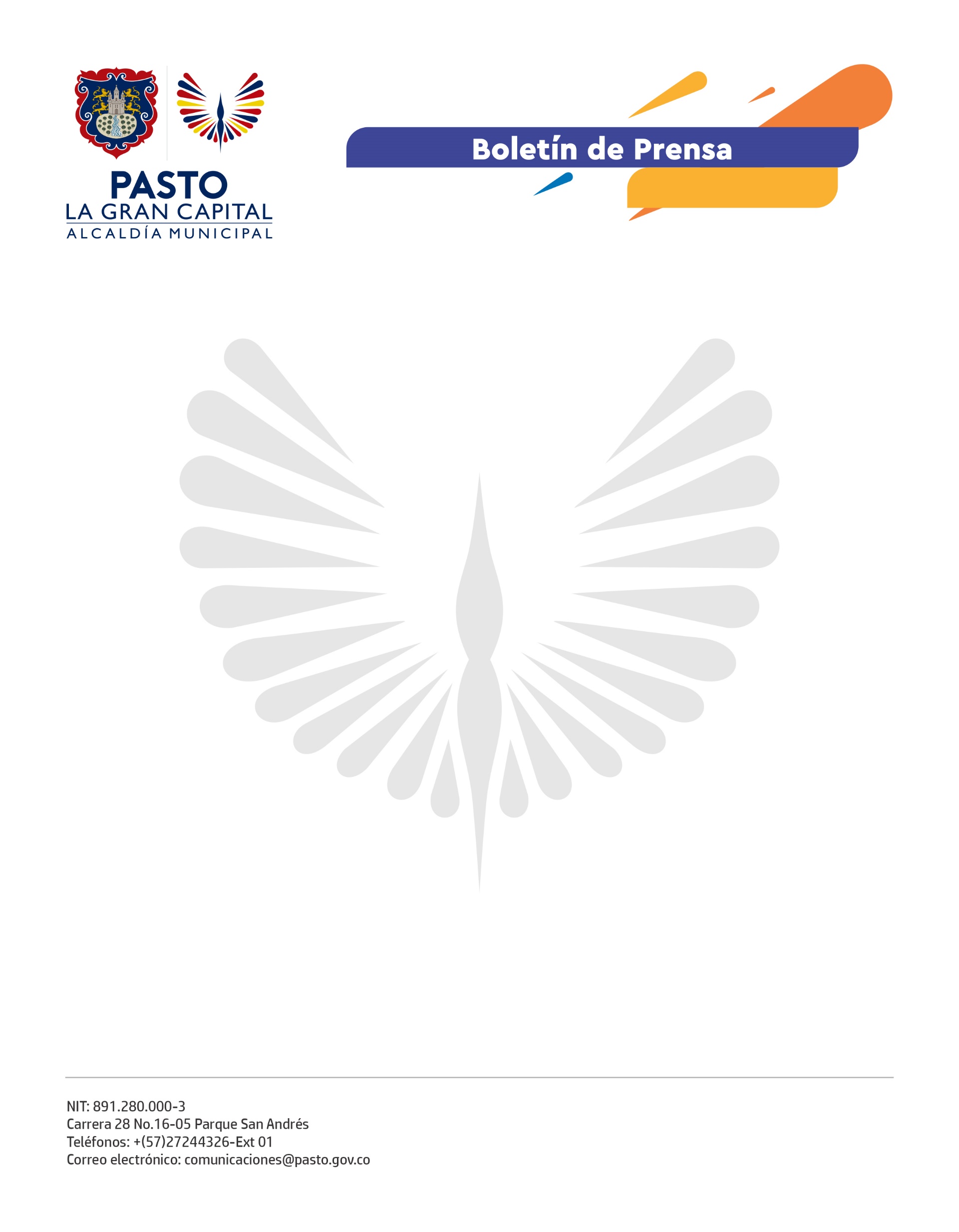 No. 245       05 de junio de 2021PASTO ADELANTA ACCIONES IMPORTANTES SOBRE EL CUIDADO AMBIENTALLa Alcaldía de Pasto, a través de la Secretaría de Gestión Ambiental en el marco del Día Mundial del Medio Ambiente realizó la intervención de 2 zonas verdes de gran importancia para el municipio, Cementerio central de Aranda y Parque de Paraná, donde adelantamos el mantenimiento, corte de césped, trazado, ahoyado ornamentación de jardín y jornada de sanidad animal.Trabajando de manera articulada con el Terminal de Transportes de Pasto y a través del programa de apadrinamiento de parques: Sembrando Capital, se realizó la siembra de árboles y la instalación de juegos infantiles en el parque Paraná.Así mismo, la Administración local ha avanzado acciones ambientales como:- La sensibilización a 330 personas, entre estudiantes, líderes del sector urbano y rural para el empoderamiento del patrimonio natural.- La apertura de la primera escuela de líderes solidarios con la participación de los establecimientos educativos municipales.- El fortalecimiento de proyectos ambientales escolares en establecimientos educativos municipales mediante acciones de educación ambiental.- El apadrinamiento de 14 parques o zonas verdes de la ciudad.- La adquisición de 3.276 hectáreas en zonas de recarga hídrica, con el fin garantizar la calidad y abastecimiento de agua a los acueductos rurales.- La entrega de dotación a recicladores.Por su parte, el secretario de Gestión Ambiental, Mario Viteri, destacó el trabajo que se adelanta en pro del municipio reiterando el compromiso frente al cuidado ambiental.“Desde la Secretaría de Gestión Ambiental se trabaja en la postulación donde Pasto esta entre las 13 biodiverciudades, también la firma con el Ministerio de Ambiente en la consecución de dos estaciones de medición de calidad de aire y con esto cumplir el compromiso que tenemos con el municipio de establecer una red de monitoreo del aire, además la meta de sembrar 10.000 árboles contribuyendo a la reducción del cambio climático y el mejoramiento de nuestra ciudad”, concluyó el secretario. 